OFLAMERON - technology for learning foreign words      http://www.shmeleff.comPrint the tape with the text (text box). The student must correctly divide the tape into fragments and make of them a phrase in Spanish por supuesto    -    of courseporsupuesto - remove spacestosupporues - rearrange the fragments of wordsTape for printingYou need to cut the tape into fragments, and to make a phrase “por supuesto”cuál es tu nombre - what is your namecuálestunombre - remove spacesbrecuálesomtun - rearrange the fragments of wordsTape for printingYou need to cut the tape into fragments, and to make a phrase “cuál es tu nombre”donde está la estación de tren - where is the train stationdondeestálaestacióndetren - remove spacestrendontálaestacdeesiónde - rearrange the fragments of wordsTape for printingYou need to cut the tape into fragments, and to make a phrase “donde está la estación de tren”Cuál es la especial del día? - What is today’s special?cuáleslaespecialdeldía - remove spacesdíacuálespecialesladel - rearrange the fragments of wordsTape for printingYou need to cut the tape into fragments, and to make a phrase “Cuál es la especial del día”How to learn. ExampleQué hora es? - What time is it?quéhoraes - remove spaceseshoraqué - rearrange the fragments of wordsTape for printingYou need to cut the tape into fragments, and to make a phrase “Qué hora es”dos porciones de - two portionsdosporcionesde - remove spacesondosesdeporci - rearrange the fragments of wordsTape for printingYou need to cut the tape into fragments, and to make a phrase “dos porciones de”obtener un descuento - get discountobtenerundescuento - remove spacesnerobteunentodescu - rearrange the fragments of wordsTape for printingYou need to cut the tape into fragments, and to make a phrase “obtener un descuento”acepte el pedido - take the orderacepteelpedido - remove spacesteeldoaceppedi - rearrange the fragments of wordsTape for printingYou need to cut the tape into fragments, and to make a phrase “acepte el pedido”la dirección de destino - destination addressladireccióndedestino - remove spacesestinoladiónreccided - rearrange the fragments of wordsTape for printingYou need to cut the tape into fragments, and to make a phrase “la dirección de destino”la recepción - receptionlarecepción - remove spacescepónlareci - rearrange the fragments of wordsTape for printingYou need to cut the tape into fragments, and to make a phrase “la recepción”unos días - few daysunosdías - remove spacesunoassdí - rearrange the fragments of wordsTape for printingYou need to cut the tape into fragments, and to make a phrase “unos días”    See http://www.shmeleff.com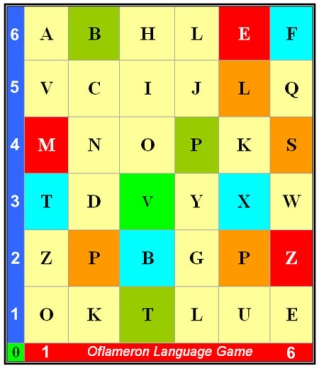 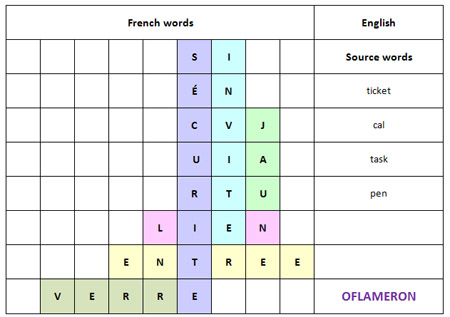 el acceso abierto - sharedelaccesoabierto - remove spacesertoelaccabieso - rearrange the fragments of wordsTape for printingYou need to cut the tape into fragments, and to make a phrase “el acceso abierto”el acceso está cerrado - access deniedelaccesoestácerrado - remove spaceserrelaccestácesoado - rearrange the fragments of wordsTape for printingYou need to cut the tape into fragments, and to make a phrase “el acceso está cerrado”How to learn. Example 2You need to cut the tape into fragments, and to make a phrase “appeler un taxi”enviar equipaje - send luggageenviarequipaje - remove spacesuipenajeviareq - rearrange the fragments of wordsTape for printingYou need to cut the tape into fragments, and to make a phrase “enviar equipaje”en la calle - on the streetenlacalle - remove spacescalenlale - rearrange the fragments of wordsTape for printingYou need to cut the tape into fragments, and to make a phrase “en la calle”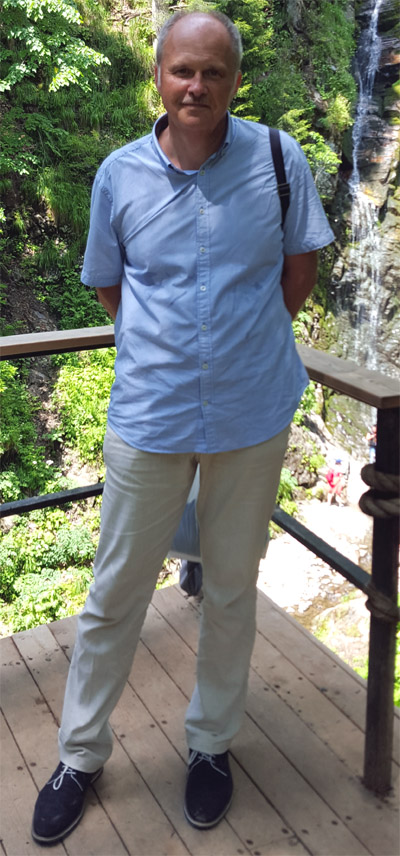 © by Valery V Shmeleff  http://www.shmeleff.com  http://www.oflameron.ru Blog  http://bretell.blogspot.com/ 